Preek ‘Draag elkaar lasten’ voor de groeigroepen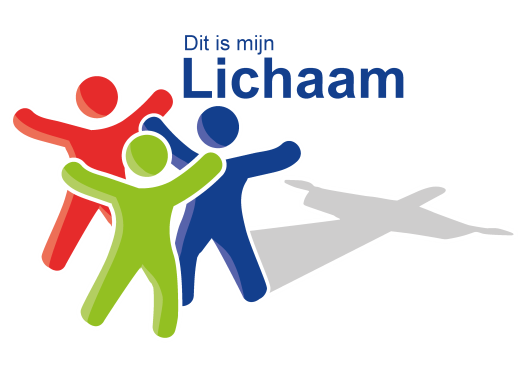 Galaten 6:1-212 januari 2020Reinier DropPrezi: https://prezi.com/bnahgduigcms 
De prezi op mobiel: Google op: Reinier Drop prezi draag elkaars lastenInleiding:Draag elkaars lasten. Beeld: Met een groep bestaande uit Roemenen en Nederlanders op kampeerkamp in Roemenië. De dag op een hike-tocht. Het Nederlandse meisje dat bang was. De Roemeense jongen die bijna de hele hike haar hand vasthield waardoor zij wel verder durfde. Hij droeg haar last, haar angst.Preken zijn te downloaden. Er zijn vast heel veel preken te downloaden die je meer aanspreken, op jouw level zitten, meer wat je wilt horen. Aanbidding kan op meerdere plekken. Er is vast een andere plekken dan hier te bedenken, zeker online, waar de muziek en aanbidding meer jouw stijl zijn.Er zijn vast mooiere plekken, kerken, rustigere ruimtes of juist meer aangekleed met symbolen die meer passen bij jouw beleving.Wat je niet kunt downloaden, en niet even ergens anders kunt krijgen of op kunt bezoeken, is het deel zijn en je onderdeel weten van een warme gemeenschap. De relaties die je kunt hebben met de mensen die hier om je heen zitten. Ons deel uit Galaten: PraktischDit onderdeel van de Galatenbrief is het praktische onderwijs. Daarvoor ging het al over het verschil tussen leven als je je eigen natuurlijke verlangens, impulsen, reacties volgt. Dat heet leven volgens het vlees en de andere kant, wat als je leeft volgens de Geest van God met als vrucht blijdschap, geduld, en vrede. Wij christenen zijn vrij, maar misbruik die vrijheid niet om alsnog toe te geven aan je menselijke begeerten waar al het onderlinge gedoe, gebondenheid en nog meer ellende van komen.We zijn gewend om die bekende vrucht van de Geest persoonlijk uit te leggen. Dat bij jou zelf die vrucht van de Geest moet groeien. Maar ze zijn geschreven aan een kerk als geheel. Als men op zichzelf gericht raakt eindigt het zoals links. Als je met elkaar leeft volgens de Geest, dan gaat dat rechter rijtje groeien. Dat willen we eigenlijk. We willen een warme gemeenschap waarin als vrucht groeit: liefde, vrede en blijdschap. Een gemeenschap waar het waardevol voelt om deel van uit te maken. Waar je ontdekt wie je mag zijn (voor God). Waar je ontdekt wat je doel is in de wereld. Voor jong en oud. Dit willen we zijn als kerk. Dat ontstaat niet eens zozeer vanaf de preekstoel. Dit ontdek en ontstaat door kerk te zijn in zijn geheel. Samen te doen, te praten, de diepte in, te werken en te dienen, te bidden. De mooiste dingen leer je en ontstaan in een kerk door je geloof samen in praktijk te brengen.De weg er naartoeWat is de weg daarnaartoe? Of wat doen we al goed die ons daar naartoe brengen? We kunnen zeggen liefde, naastenliefde. Maar het kan nog concreter, dat doet Paulus in Galaten 6:1-2, hij komt met iets heel (klein?) concreets.You spot itHet zit o.a. in elke klein ding hoe we met elkaar omgaan. Bijvoorbeeld. Wat als je ziet dat je broeder of zuster bezig is met verkeerde keuzes die niet passen bij het leven volgens de Geest. Waar Paulus het over lijkt te hebben is als het een patroon is geworden bij iemand. Iets waar iemand steeds weer in terugvalt. Dit soort dingen kom je nu eenmaal tegen als je echt met mensen omgaat en dieper contact maakt. Ook hun zonde zoals negatief praten over anderen, jaloersheid, iemand die veel te snel boos wordt (Galaten 5:19-21).Wat kun je doen?Jezelf met anderen vergelijkenHet is een kans om je beter te voelen. Zij is jaloersig, ik niet, een kans om me beter te voelen als ik me vergelijk met haar. Ga die weg, en vanaf dat moment wordt alles slechter.TerugbrengenMaar wat zit er een schoonheid in het volgende. Als iemand een misstap begaat en het een patroon lijkt, bijvoorbeeld slechte dingen over iemand anders zegt, of zich steeds laat leiden door boosheid. Iemand anders ziet het. En die ander realiseert zich dat hij niet beter is dan die ander. Dat hij even kwetsbaar is om op bepaalde punten niet de weg van Jezus te gaan. Op hetzelfde vlak, of misschien heeft zijn karakter weer andere lasten. Wat mooi als hij zich verplaatst in de ander. En hij die persoon er voorzichtig, zachtmoedig en passend op wijst. En dat hoort moeilijk te zijn. Als je het niet moeilijk vindt, zit je waarschijnlijk verkeerd of heb je je niet genoeg in de ander verplaatst. En wat mooi als iemand anders tot inzicht komt dat de weg die hij ging een weg vol schade wordt en doodlopend is. ‘U die door de Geest geleid wordt, moet hem zachtmoedig weer op het juiste pad brengen.’Bemoei je niet met ander mans zaken?Paulus zegt hier niet: Laat hem, het is zijn keuze en niet jouw zaak. Respecteer zijn vrijheid. Bemoei je niet met andermans zaken, je wilt ook niet dat iemand anders zich met jouw zaken bemoeit.Nee, kennelijk is de weg naar een gemeenschap met vrede, vreugde, geduld, liefde, niet één van dat ieder zich met zijn eigen zaken bemoeit, maar die waar de ander jou aan het hart gaat vanuit een oprechte zorg voor die ander. Ook zijn weg met Christus. Gedacht vanuit de ander en het evangelie. Daar staat of valt het mee.Wat verwachten wij van leden? Aanspreekbaarheid.Eens deed ik een kennismakingsbezoek met mensen die lidmaatschap van de kerk overwogen, in een andere kerk. Ik gebruikte een A4. Met daarop o.a.. Zo zien wij het doel van onze kerk Dit mogen leden van de kerk verwachten. Dit verwacht de kerk van haar leden.Uit het A4:Wat verwachten wij van jou?Lidmaatschap van onze kerk zien wij niet als vanzelfsprekend. Je kiest ervoor om lid te wordent betrokkenheid en aanwezigheid. Wij verwachten toewijding, dat je een navolger wil zijn van onze Heer Jezus Christus en dat je samen met ons achter Jezus aan wilt gaan. Van leden verwachten wij daarom een open houding om te leren. We zijn een gemeenschap, dat vraagt ook openheid om de verbinding met elkaar te zoeken. We verwachten dat leden door anderen aanspreekbaar zijn op hun weg achter Jezus aan. We verwachten van leden dat zij zich naar karakter, gaven, talenten en mogelijkheden inzetten voor het doel van de kerk, ook financieel gezien met een vaste vrijwillige bijdrage. Hierbij past een dienstbare houding. We vormen samen een gemeenschap waarin we verwachten dat er naar elkaar wordt omgezien.AanspreekbaarheidMet daarin dus de zin "Wij verwachten dat je aanspreekbaar bent". Dit riep redelijk vaak vragen op. Nee hier staat niet dat we elkaar heel de tijd moeten lopen bekritiseren of elkaar heel de tijd aanspreken op gedrag dat niet volgens de sociale code is. Maar ik vind het een erg belangrijke vraag. Heb je een houding van aanspreekbaarheid op je keuzes in het leven, door je broeders en zusters die jou wat beter kennen? Of ga je gelijk verdedigen, verontwaardigd zijn, gekrenkt zijn in je eer, het idee hebben dat je broeders en zusters zich met jouw zaken bemoeien. Kerk-zijn is anderen openheid geven waarbij zij zich inderdaad met jouw zaken kunnen bemoeien. Als dat een beetje of heel erg eng voelt, prima, dat is het ook. Elkaars lasten dragenIemand op een liefdevolle manier weer brengen van een weg van God af terug naar de weg achter Jezus aan is de invulling die Paulus hier geeft aan het 'elkaars lasten dragen'. Misschien vraagt dat dat je echt even meeloopt met iemand. Dat je vraagt wat er aan de hand is. En creatief zoekt hoe je deze last mee kunt dragen. Creatief zoekt of jij misschien iets kan doen. Dan investeer je tijd, en wat nog meer in iemand. En dat is echt heel wat anders dan iemand aanspreken op zijn verkeerde gedrag of even op zijn zonden te wijzen, omdat het je niet aanstaat. Dit is mijn lichaamWanneer je elkaars lasten draagt, help je wel echt iemand op weg met Jezus. Want die weg lopen we toch met elkaar als gemeente? Samen achter Jezus aan, volgens de Geest. Door elkaar te bemoedigen en met alle geduld en liefde op de juiste weg te brengen. Zo leef je ook daadwerkelijk samen als één lichaam met verschillende onderdelen van hetzelfde lichaam, dat van Jezus Christus. ‘Dit is mijn lichaam’.Persoonlijk maakt voor mij deze manier van kerk-zijn me de kerk de moeite waard. Ik ga naar de kerk. = nou en. Boeiend. Ik ben met een groep mensen samen aan het ontdekken wie ik mag zijn, wat mijn bestemming is op deze wereld, waarom ik besta, hoe ik een diepere betekenis kan hebben voor de mensen om mij heen. Hier vind ik uiteindelijk vrede, blijdschap. Daar wil ik wel deel van uitmaken!‘Laat ieder zijn eigen daden toetsen’ = je eigen last die je moet dragen.Tot slot. Hoe kan ik iemand worden die andermans lasten draagt?Galaten 6:3-5 geeft daar eigenlijk antwoord op. Begin met eerlijk naar jezelf te kijken en jezelf te toetsen op je weg met Jezus.Nu je Galaten 6:1-2, een deel van de context en deze preek hoort, hoor je weer iets van de radicaliteit die de navolging van Christus van je vraagt. Onder deze preek hoor je een vorm van gemeenschap die past bij ‘dit is mijn lichaam’. Discipelschap en omzien naar elkaar gaan in elkaar op. Is zo’n gemeenschap ook jouw verlangen? Zoals een groep hikers een tocht maakt samen naar de top en elkaar daarop helpt, steunt, bemoedigt en samen viert.Wie zichzelf op de genade van Jezus kan wijzen, kan iemand ander er ook op wijzen. Kun jij jezelf bij de genade van Christus brengen?Ga je zelf in de kracht van de Geest de strijd aan tegen je eigen natuur (Gal 5:16-18), of heb je eigenlijk geen strijd omdat je niet leeft vanuit deze visie?Als je jezelf toetst, waar is het dan tijd voor?einde preek - ToetsvragenAan het einde van de preek worden een aantal vragen gesteld om invulling te geven aan ‘laat ieder zijn eigen daden toetsen, (…) want ieder moet zijn eigen last dragen’. Dat betekent, ieder heeft zich over zijn eigen leven en keuzes te verantwoorden voor God. In mijn oudjaarspreek over de boom en het ontbreken van vruchten (Lucas 13) heb ik ook dergelijke vragen opgeroepen ter reflectie. Ook deze kunnen je helpen om invulling te geven aan Galaten 6:3-5. Ik neem er hier een aantal van over:Waar sta je ten opzichte van de oproep van Jezus om tot inkeer te komen hem te volgen?Loop je met hem mee, luisterend, om jezelf te laten vormen, gehoorzamend?Hoe heb ik afgelopen jaar zondag aan zondag in de kerk gezeten wanneer ik Gods woord hoorde? Of op andere plekken? Wat liet ik God met mij doen? Wordt dat echt omgezet in vrucht in mijn leven?Laat ik de voedingstoffen waar ik toegang toe heb echt opnemen, door me heen gaan met het oog op het dragen van vrucht?Of vond ik de dingen van God gewoon mooi. Liet ik de troostende bemoediging wel aankomen maar de aansporingen niet?Ook in deze preek hoorde je Gods woord om je aan te spreken, hoe was jouw luisterhouding?Is mijn hart gevoelig geweest voor de woorden van God? Ben ik open voor zijn stem, en als hij spreekt ben ik dan gehoorzaam?Heb ik in mijn donkerste uren God gezocht en op hem vertrouwt?De dingen die er in 2019 gebeurt zijn. Hebben die me dichter bij God gebracht? Ben ik er zo mee omgegaan dat ze me dichter bij God kunnen brengen?GroeigroepvragenBenodigdheden voor vraag 5: pen en papierZijn er onduidelijkheden in de preek of bijbeltekst die met elkaar verhelderd kunnen worden?Wat roept het geheel van de tekst en de preek bij je op? Kun jij een voorbeeld bedenken of noemen waarbij je zelf wel eens door iemand bent teruggebracht op de weg met Jezus? Als je geen voorbeeld kunt noemen, hoe komt dat?In de preek wordt gesproken over een ‘houding van aanspreekbaarheid’ om de ontvangende partij te kunnen zijn in de Galaten 6:1 oproep. De houding die nodig is om je last door iemand te kunnen laten dragen. 
a. Hoe zou je het vinden als iemand anders jou benaderd met dit doel? Heb jij een houding van aanspreekbaarheid?
b. Wat zou een manier zijn die bij jou zou werken? Hoe zou een ander bij jou te werk moeten gaan? Wat moet die vooral niet doen?Welke gelegenheden heb jij wel eens gekregen om de lasten van een ander te dragen? Hoe ben je daarmee om gegaan?We worden in 6:4 opgeroepen om onszelf te toetsen. Dat is het serieus nemen van je eigen last/vracht die je te dragen hebt (6:5), dat wat je naar God te verantwoorden hebt over jezelf. Eerlijk naar jezelf kijken is een christelijke waarde. Aan het einde van de preek en bij de toetsvragen staan vragen om eerlijk naar jezelf te kijken. Neem met elkaar maar ieder afzonderlijk een moment van stilte (bijvoorbeeld 5 minuten toetsen en 4 minuten van gebed) om met behulp van deze vragen eerlijk naar jezelf te kijken. Pen en papier kunnen erg handig zijn.Is er hierna iets dat gedeeld kan worden vanuit het oogpunt van het ‘delen van je leven’?Eventuele extra bijbelstudie verdieping: Als er nog genoeg tijd is:Lees Romeinen 14:1-15:2Hoe breng je Romeinen 14:1-15:2 met Galaten 6:1-5 samen? Welke leerpunten en visie spreekt hieruit voor het gemeentezijn?Bid voor elkaars wandel met Jezus, kan het concreet?